PARTICIPANT INFORMATION (please print)	Weekend:  Women’s	  _  Men’s  	Name: 								 Nickname: 							First			Last		MI				Preferred NameAddress: 													Street				City			State			ZipPhone:    			  			  			   (circle/highlight preferred)Home			Mobile			Work	E-mail Address: 							  Birth Date: 				Occupation: 						  Education: 						Spouse’s Name: 							  Phone: _______________________Has your spouse made a Via de Cristo weekend?  If so, when and where: 					Special Dietary/Medial Storage needed: (i.e. refrigeration needed for insulin) ______________________ Special Dietary Restrictions: (i.e. Gluten-free) _______________________________________________Medical Allergies: (i.e. allergic to penicillin) ____________________ Physical Limitations: ______________Other: 														The weekend sleeping arrangements are typically in a camp/cabin with bunk beds.  Please note if a lower bunk is required.Pastor: _________________ Home Congregation: 		________________________		______                   City		                   State		ZipDenomination: 				Pastor’s Signature: 							 I offer my support and prayers for my parishioner’s participation in this opportunity for spiritual growth.Participant’s Signature: 						  Date: 					

A typical weekend begins on Thursday evening and closes late Sunday afternoon. A team of clergy and lay people present a program based on the topics of grace, Christian living and the church. There are numerous opportunities for discussion, reflection, prayer, sharing, spiritual counseling, communion, singing and fellowship. These weekends, the Via de Cristo (way of Christ), are for all adult Christians that have an active desire to deepen their faith, knowledge, discipleship and love of Christ.

SPONSOR INFORMATION
Name: 							  Weekend Attended: 					
Address: 													Street				City			State			ZipPhone:   				  				  E-Mail 				 
Living Stones VdCEMERGENCY FAMILY INFORMATION:Your Name: ______________________________________Please list the names & contact information of your spouse, children, parents, etc.Name: 													Relationship: 												Address: 													City, State, zip: 												Phone: 													---------------------------Name: 													Relationship: 												Address: 													City, State, zip: 												Phone: 													---------------------------Name: 													Relationship: 												Address: 													City, State, zip: 												Phone: 													---------------------------Name: 													Relationship: 												Address: 													City, State, zip: 												Phone: 													---------------------------Name: 													Relationship: 												Address: 													City, State, zip: 												Phone: 													---------------------------Sponsor – please send the completed form to the Sponsorship coordinator and leave page three with the Pilgrim.  VIA de CRISTO – What is it all about?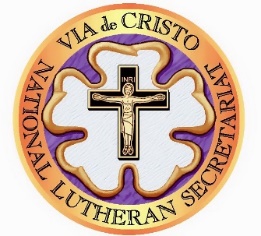 Living Stones    Via de CristoWeekend Registration ______________________________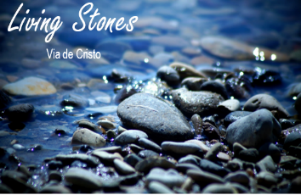 History of VIA de CRISTOThe movement originated as "Cursillo" in the late 1940's in the Spanish Catholic church and moved to the United States in the late 1950's. It began in the Lutheran church when lay people and clergy attended a Catholic Cursillo in 1971, both in Iowa and Florida. The first Lutheran sponsored weekends were held in 1972 in Iowa and Florida and have now been held in over 25 states and some foreign countries. VIA de CRISTO is the Lutheran expression of this method which is currently being used in many denominations including: Episcopal, Methodist, Presbyterian and Reformed churches.Purpose of VIA deCRISTOVIA de CRISTO is based on the fundamentals of Christianity, concentrating on the person and teachings of Jesus Christ. The focus is not on VIA de CRISTO itself, but on the local church. The objective of the movement is to inspire, challenge and equip local church members for Christian action in their homes, churches and communities.What happens on a VIA de CRISTO weekend?A VIA de CRISTO weekend is three days in length, beginning on Thursday evening and ending the following Sunday afternoon. The participants live, study, worship and commune together daily. Fourteen talks are given, nine by lay people and five by clergy. Following each talk, small round table discussions focus on the main points of the talk and a poster is done. The talks, in an overlapping fashion, present the Christian life, based on the person and teachings of Jesus Christ. The titles of these talks indicate their content: Ideal, Piety, Study, Sacraments, Action, Obstacles to Grace, Leaders, Environment, Life in Grace, Christian Community, and Total Security. VIA de CRISTO gives those attending a living understanding of basic Christian truths. There is music and singing, food and fellowship, a time for laughter and for prayer.What happens after the weekend?You may attend VIA de CRISTO only ONCE in your life, but you are asked to build on it for the rest of your life. After you have attended a VIA de CRISTO weekend you are considered a Fourth Dayer (meaning the rest of your life), and you are encouraged to 1) Expand your inner spiritual life through study and church participation, 2) Become more active witnesses for Christ in your daily life. VIA de CRISTO also offers two ongoing means of perseverance: 1) RENEWAL GROUPS, small groups of men or women who meet regularly to study, pray, share and help one another in their quest for spiritual development, 2) ULTREYA, gatherings of the local church VIA de CRISTO community for encouragement and fellowship.Who should attend a VIA de CRISTO weekend?VIA de CRISTO is intended for lay people from every walk of life, for pastors, for people who live strong and active lives in Christ, and also for those who seek to be renewed and strengthened in their relationship with Christ and the people around them. VIA de CRISTO weekends are usually paired, with men attending the first weekend, and women attending the second weekend. VIA de CRISTO is open to married couples, and single men and women.SummaryKeep an open mind and heart in making your decision to attend VIA de CRISTO. Many of those who have attended also wondered whether they should go. Now that they have attended, they want to share this wonderful gift from God. Please understand that their experience attending VIA de CRISTO was unique, and all the conversations in the world will not become a substitute for your weekend. You need to experience a weekend yourself to obtain its full and life enriching value.